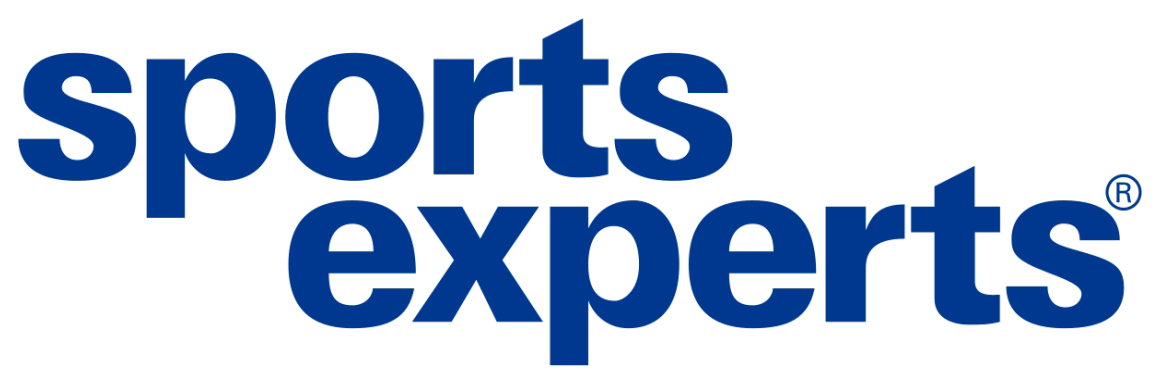 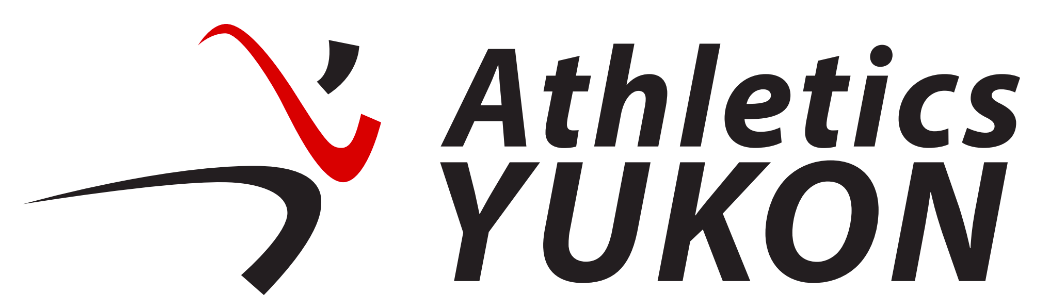 Sports Experts 5km Fun Run/Walk Results
Date: August 9th, 20225km Runners5km Runners5km Runners1John Parry19:182Giovanni Tata22:493Mark Smith24:584Clarke Laprairie25:2156789105km Walkers5km Walkers5km Walkers1John Storms28:592Bonnie Love38:183453km Runners3km Runners3km Runners1Larra Daley19:472Arlo Daley19:47345